Navodilo za TJA 9.ab - SRE 1. 4.Danes najprej preglej in popravi vaje DZ str. 78.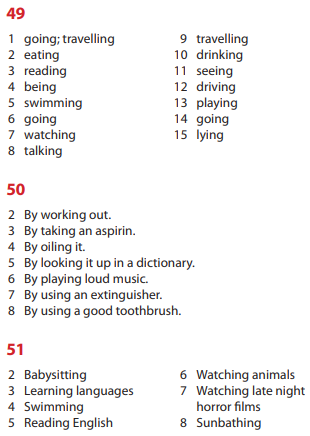 V zvezek napiši naslov Gerund and prepositions in datum 1. 4.V zvezek zapiši vaje (18 stavkov) s povezave https://www.tolearnenglish.com/exercises/exercise-english-2/exercise-english-82507.phpNajprej reši online, nato spodaj klikni »Check my test«.V zvezek prepiši cele stavke.Podčrtaj predlog + gerund (1. primer: I'm thinking of learning either Italian or Spanish.).Za DN v zvezek zapiši 10 stavkov s povezave https://www.englisch-hilfen.de/en/exercises/structures/gerund_prepositions2.htmSpet imaš možnost pregledati rešitve – v zvezek napiši cele, pravilne stavke.Če slučajno povezave ne bi delale, imaš spodaj vse stavke. Vem, saj ne bi bilo treba … 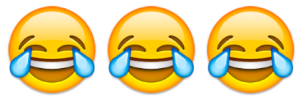 1. I'm thinking           learning either Italian or Spanish.

2. The noise prevented us           sleeping.

3. It's no use           crying !

4. Do you really mind           leaving me ?

5. I don't succeed           memorizing so many words !

6. Let me begin           thanking you for the warm hospitality I received !

7. I can't help           smiling whenever I think of it.

8. I've always been afraid to dive but one day, my friends talked me           snorkelling and I have absolutely no regrets : it was an amazing experience !

9. She's not good           managing her money !

10. He spent hours           trying to find the solution.

11. For flight safety reasons, passengers are kindly requested to refrain           using any portable.

12. It was no good           being insistent.

13. He insisted           being paid immediately.

14. This novel is worth           reading.

15. They told me they suspected him           plotting against me.

16. He didn't enjoy           writing his books.

17. The boy was busy           tidying his toys.

18. He apologized           being late.¸I'm afraid                 my smartphone. (to lose)She's looking forward                 her brother. (to see)He is responsible                 the money. (to collect)She is used                 to bed late. (to go)He apologized                 late. (to be)Larry never worries                 friends. (to make)We are tired                 for the bus. (to wait)She insisted                 to her lawyer. (to talk)You should give                 your sister. (to bully)They are thinking                 to Italy. (to move)